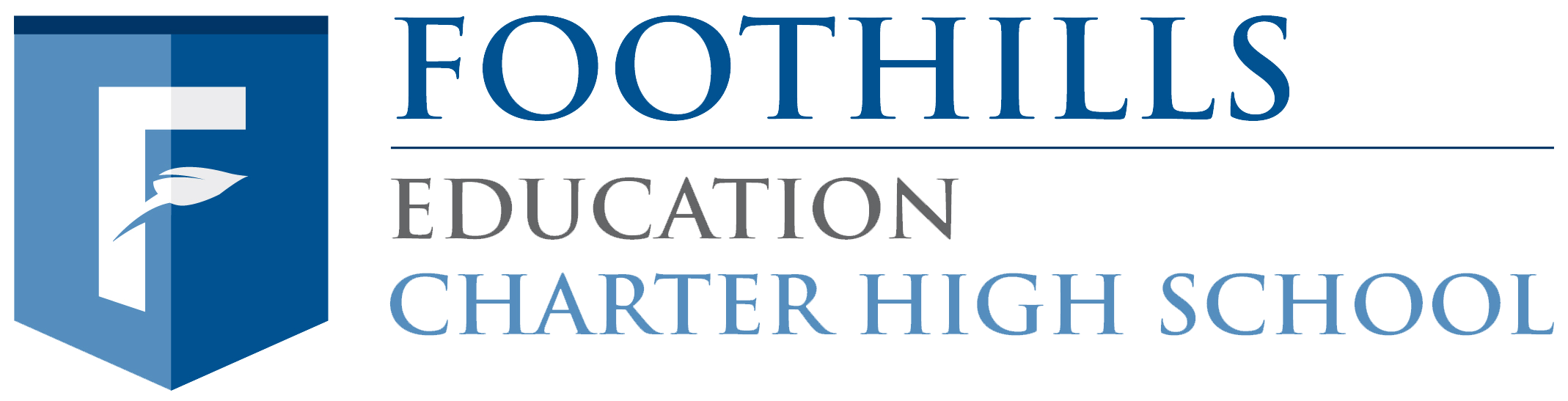 General Scholarship Award LetterDateName of RecipientAddressCity and StateDear Student,Congratulations on a job well done! You are a recipient of the 2018-2019 Foothills Scholarship.  Through your hard work and determination you have proven to be a student that Foothills Education Charter High School wants to recognize and encourage to continue your educational effort.Your scholarship is in the amount of $200.00.  The check will be sent to the Foothills site from which you graduated.  Please contact the Foothills site from which you graduated to schedule a pick-up date or email the site with a mailing address where you want the check to be sent. The check will be made payable to you and can be used for any expenses that you will incur with your post-secondary option, such as purchase of a computer, books, gas money, etc. Foothills Education Charter High School wishes you continued success throughout your college career and beyond!Sincerely,Dr. Sherrie Gibney-ShermanSuperintendent, Foothills Education Charter High School800 Madison StreetDanielsville, GA 30633706.795.2197 ext. 3210 (office)Foothills, “It’s never too late to be what you might have been.” George Eliot